VE Day Songs 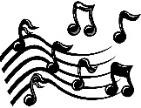 Here are some songs that were popular in the wartime. Have a listen. Are they similar to songs we listen to now? Which one is your favourite and why? Wartime song lyrics Run, rabbit, run! Long way to Tipperary/ Pack up your troubles We’ll meet again  The White Cliffs of Dover 